YOU MUST READ THIS	   	    !!! BOOK !!! 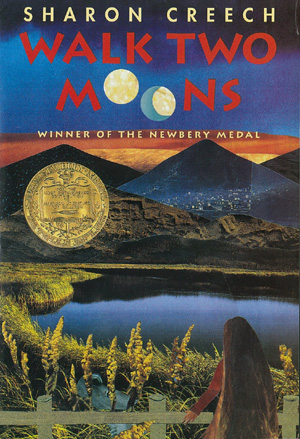 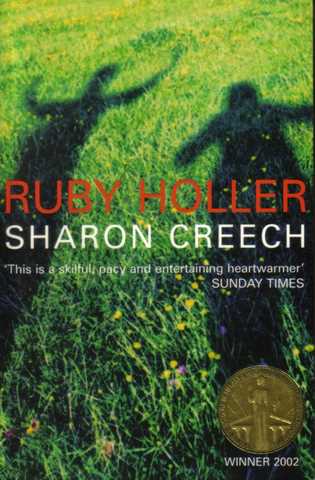 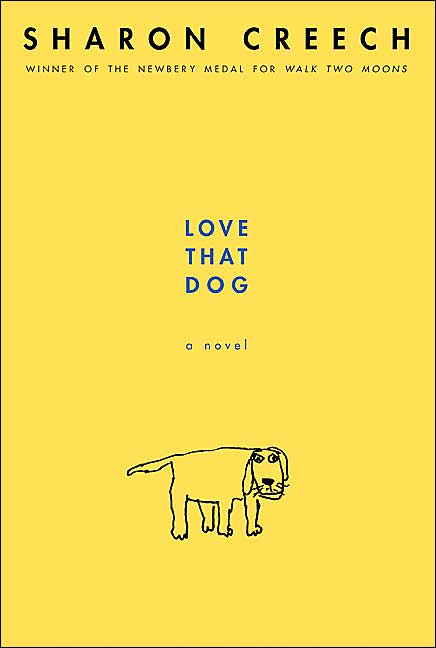 